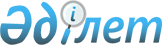 Ақмола облыстық мәслихатының 2017 жылғы 13 желтоқсандағы № 6С-17-2 "2018-2020 жылдарға арналған облыстық бюджет туралы" шешіміне өзгерістер енгізу туралыАқмола облыстық мәслихатының 2018 жылғы 29 қарашадағы № 6С-26-2 шешімі. Ақмола облысының Әділет департаментінде 2018 жылғы 6 желтоқсанда № 6903 болып тіркелді
      РҚАО-ның ескертпесі.

      Құжаттың мәтінінде түпнұсқаның пунктуациясы мен орфографиясы сақталған.
      Қазақстан Республикасының 2008 жылғы 4 желтоқсандағы Бюджет кодексінің 106 бабының 4 тармағына, "Қазақстан Республикасындағы жергiлiктi мемлекеттiк басқару және өзiн-өзi басқару туралы" Қазақстан Республикасының 2001 жылғы 23 қаңтардағы Заңының 6 бабына сәйкес Ақмола облыстық мәслихаты ШЕШІМ ҚАБЫЛДАДЫ:
      1. Ақмола облыстық мәслихатының "2018-2020 жылдарға арналған облыстық бюджет туралы" 2017 жылғы 13 желтоқсандағы № 6С-17-2 (Нормативтік құқықтық актілерді мемлекеттік тіркеу тізілімінде № 6242 тіркелген, 2018 жылғы 03 қаңтарда Қазақстан Республикасы нормативтік құқықтық актілерінің электрондық түрдегі эталондық бақылау банкінде жарияланған) шешіміне келесі өзгерістер енгізілсін:
      1 тармақ жаңа редакцияда баяндалсын:
      "1. 2018-2020 жылдарға арналған облыстық бюджет тиісінше 1, 2 және 3 қосымшаларға сәйкес, оның ішінде 2018 жылға келесі көлемдерде бекітілсін:
      1) кірістер – 175 307 846,6 мың теңге, оның ішінде:
      салықтық түсімдер – 21 349 067,2 мың теңге;
      салықтық емес түсімдер – 830 364,6 мың теңге;
      негізгі капиталды сатудан түсетін түсімдер – 14 833,1 мың теңге;
      трансферттер түсімі – 153 113 581,7 мың теңге;
      2) шығындар – 175 664 418,6 мың теңге;
      3) таза бюджеттік кредиттеу – 8 365 653,9 мың теңге, оның ішінде:
      бюджеттік кредиттер – 10 964 683,2 мың теңге;
      бюджеттік кредиттерді өтеу – 2 599 029,3 мың теңге;
      4) қаржы активтерiмен операциялар бойынша сальдо – 373 813,8 мың теңге, оның ішінде:
      қаржы активтерiн сатып алу – 379 400,0 мың теңге;
      мемлекеттің қаржы активтерін сатудан түсетін түсімдер – 5 586,2 мың теңге;
      5) бюджет тапшылығы (профициті) – -9 096 039,7 мың теңге;
      6) бюджет тапшылығын қаржыландыру (профицитін пайдалану) – 9 096 039,7 мың теңге.".
      8, 9, 10 тармақтары жаңа редакцияда баяндалсын:
      "8. 2018 жылға арналған облыстық бюджетте республикалық бюджетке 2 573 945,3 мың теңге сомасында бюджеттік несиелердi өтеу қарастырылғаны ескерiлсiн, оның ішінде: жергілікті атқарушы органның борышын өтеу – 1 258 988 мың теңге, жергiлiктi атқарушы органның жоғары тұрған бюджет алдындағы борышын өтеу – 1 119 830,1 мың теңге, республикалық бюджеттен берілген мақсатына сай пайдаланылмаған бюджеттік кредиттерді қайтару – 10 882,0 мың теңге, Қазақстан Республикасы Ұлттық қорынан нысаналы трансферт есебінен республикалық бюджеттен бөлінген пайдаланылмаған бюджеттік кредиттерді қайтару – 184 245,2 мың теңге.
      9. 2018 жылға арналған облыстың жергілікті атқарушы органның резерві 53 239,3 мың теңге сомасында бекітілсін.
      10. 2018 жылға арналған облыстың жергiлiктi атқарушы органы қарызының лимитi 34 738 956,4 мың теңге мөлшерінде белгіленсін.";
      көрсетілген шешімнің 1, 4, 5-қосымшалары осы шешімнің 1, 2, 3-қосымшаларына сәйкес жаңа редакцияда баяндалсын.
      2. Осы шешiм Ақмола облысының Әдiлет департаментiнде мемлекеттiк тiркелген күннен бастап күшiне енедi және 2018 жылдың 1 қаңтарынан бастап қолданысқа енгiзiледi.
      "КЕЛІСІЛДІ"
      2018 жылғы " 29 " қараша
      2018 жылғы "29" қараша 2018 жылға арналған облыстық бюджет 2018 жылға арналған республикалық бюджеттен берілетін нысаналы трансферттер мен бюджеттік кредиттер 2018 жылға арналған аудандар (облыстық маңызы бар қалалар) бюджеттерiне облыстық бюджеттен нысаналы трансферттер
					© 2012. Қазақстан Республикасы Әділет министрлігінің «Қазақстан Республикасының Заңнама және құқықтық ақпарат институты» ШЖҚ РМК
				
      Ақмола облыстық
мәслихаты сессиясының
төрайымы

Б.Наурызбаева

      Ақмола облыстық
мәслихатының хатшысы

Д.Нұрмолдин

      Ақмола облысының
әкімі

М.Мырзалин

      "Ақмола облысының
экономика және бюджеттік
жоспарлау басқармасы"
мемлекеттік мекемесінің
басшысы

Қ.Дүзелбаев
Ақмола облыстық
мәслихатының
2018 жылғы 29 қарашадағы
№ 6С-26-2 шешіміне
1 қосымшаАқмола облыстық
мәслихатының
2017 жылғы 13 желтоқсандағы
№ 6С-17-2 шешіміне
1 қосымша
Санаты
Санаты
Санаты
Санаты
Сома, мың теңге
Сыныбы
Сыныбы
Сыныбы
Сома, мың теңге
Кіші сыныбы
Кіші сыныбы
Сома, мың теңге
Атаулар
Сома, мың теңге
1 
2
3
4
5
I. КІРІСТЕР
175 307 846,6
1
Салықтық түсімдер
21 349 067,2
01
Табыс салығы
18 473 661,6
2
Жеке табыс салығы
18 473 661,6
05
Тауарларға, жұмыстарға және қызметтерге салынатын iшкi салықтар
2 875 405,6
3
Табиғи және басқа да ресурстарды пайдаланғаны үшiн түсетiн түсiмдер
2 875 405,6
2
Салықтық емес түсiмдер
830 364,6
01
Мемлекеттiк меншiктен түсетiн кiрiстер
102 025,4
1
Мемлекеттік кәсіпорындардың таза кірісі бөлігінің түсімдері
5 583,9
4
Мемлекет меншігіндегі, заңды тұлғалардағы қатысу үлесіне кірістер
993,9
5
Мемлекет меншігіндегі мүлікті жалға беруден түсетін кірістер
82 078,5
6
Бюджет қаражатын банк шоттарына орналастырғаны үшiн сыйақылар
2 500,0
7
Мемлекеттік бюджеттен берілген кредиттер бойынша сыйақылар 
10 869,1
02
Мемлекеттік бюджеттен қаржыландырылатын мемлекеттік мекемелердің тауарларды (жұмыстарды, қызметтерді) өткізуінен түсетін түсімдер
152,0
1
Мемлекеттік бюджеттен қаржыландырылатын мемлекеттік мекемелердің тауарларды (жұмыстарды, қызметтерді) өткізуінен түсетін түсімдер
152,0
04
Мемлекеттік бюджеттен қаржыландырылатын, сондай-ақ Қазақстан Республикасы Ұлттық Банкінің бюджетінен (шығыстар сметасынан) қамтылатын және қаржыландырылатын мемлекеттік мекемелер салатын айыппұлдар, өсімпұлдар, санкциялар, өндіріп алулар 
306 925,5
1
Мұнай секторы ұйымдарынан және Жәбірленушілерге өтемақы қорына түсетін түсімдерді қоспағанда, мемлекеттік бюджеттен қаржыландырылатын, сондай-ақ Қазақстан Республикасы Ұлттық Банкінің бюджетінен (шығыстар сметасынан) қамтылатын және қаржыландырылатын мемлекеттік мекемелер салатын айыппұлдар, өсімпұлдар, санкциялар, өндіріп алулар
306 925,5
06
Басқа да салықтық емес түсiмдер
421 261,7
1
Басқа да салықтық емес түсiмдер
421 261,7
3
Негізгі капиталды сатудан түсетін түсімдер
14 833,1
01
Мемлекеттік мекемелерге бекітілген мемлекеттік мүлікті сату 
14 833,1
1
Мемлекеттік мекемелерге бекітілген мемлекеттік мүлікті сату 
14 833,1
4
Трансферттердің түсімдері
153 113 581,7
01
Төмен тұрған мемлекеттiк басқару органдарынан трансферттер
9 260 015,7
2
Аудандық (облыстық маңызы бар қалалардың) бюджеттерден трансферттер
9 260 015,7
02
Мемлекеттiк басқарудың жоғары тұрған органдарынан түсетiн трансферттер
143 853 566,0
1
Республикалық бюджеттен түсетiн трансферттер
143 853 566,0
Функционалдық топ
Функционалдық топ
Функционалдық топ
Функционалдық топ
Сома
Бюджеттік бағдарламалардың әкімшісі
Бюджеттік бағдарламалардың әкімшісі
Бюджеттік бағдарламалардың әкімшісі
Сома
Бағдарлама
Бағдарлама
Сома
Атауы
Сома
1
2
3
4
5
II. ШЫҒЫНДАР
175 664 418,6
01
Жалпы сипаттағы мемлекеттiк қызметтер 
3 583 083,5
110
Облыс мәслихатының аппараты
65 393,2
001
Облыс мәслихатының қызметін қамтамасыз ету жөніндегі қызметтер
58 527,7
003
Мемлекеттік органның күрделі шығыстары
6 865,5
120
Облыс әкімінің аппараты
2 433 427,6
001
Облыс әкімінің қызметін қамтамасыз ету жөніндегі қызметтер
973 862,2
004
Мемлекеттік органның күрделі шығыстары
349 405,0
007
Ведомстволық бағыныстағы мемлекеттік мекемелерінің және ұйымдарының күрделі шығыстары
987 562,8
009
Аудандық маңызы бар қалалардың, ауылдардың, кенттердің, ауылдық округтердің әкімдерін сайлауды қамтамасыз ету және өткізу
7 207,0
013
Облыс Қазақстан халқы Ассамблеясының қызметін қамтамасыз ету
115 390,6
257
Облыстың қаржы басқармасы
84 684,7
001
Жергілікті бюджетті атқару және коммуналдық меншікті басқару саласындағы мемлекеттік саясатты іске асыру жөніндегі қызметтер
84 451,7
013
Мемлекеттік органның күрделі шығыстары
233,0
258
Облыстың экономика және бюджеттік жоспарлау басқармасы
141 480,9
001
Экономикалық саясатты, мемлекеттік жоспарлау жүйесін қалыптастыру мен дамыту саласындағы мемлекеттік саясатты іске асыру жөніндегі қызметтер
133 204,1
005
Мемлекеттік органның күрделі шығыстары
8 276,8
265
Облыстың кәсіпкерлік және өнеркәсіп басқармасы
132 851,1
001
Жергілікті деңгейде кәсіпкерлікті және өнеркәсіпті дамыту саласындағы мемлекеттік саясатты іске асыру жөніндегі қызметтер
121 542,9
002
Мемлекеттік органның күрделі шығыстары
11 308,2
269
Облыстың дін істері басқармасы
104 067,2
001
Жергілікті деңгейде дін істер саласындағы мемлекеттік саясатты іске асыру жөніндегі қызметтер
31 732,7
005
Өңірде діни ахуалды зерделеу және талдау
72 334,5
271
Облыстың құрылыс басқармасы
269 086,8
061
Мемлекеттік органдардың объектілерін дамыту
269 086,8
282
Облыстың тексеру комиссиясы
207 749,8
001
Облыстың тексеру комиссиясының қызметін қамтамасыз ету жөніндегі қызметтер 
194 672,8
003
Мемлекеттік органның күрделі шығыстары
13 077,0
733
Облыстың мемлекеттік сатып алу және коммуналдық меншік басқармасы 
144 342,2
001
Жергілікті деңгейде мемлекеттік активтер мен сатып алуды басқару саласындағы мемлекеттік саясатты іске асыру жөніндегі қызметтер
96 378,9
004
Жекешелендіру, коммуналдық меншікті басқару, жекешелендіруден кейінгі қызмет және осыған байланысты дауларды реттеу
2 983,3
113
Жергілікті бюджеттерден берілетін ағымдағы нысаналы трансферттер
44 980,0
02
Қорғаныс
412 943,5
120
Облыс әкімінің аппараты
318 869,0
010
Жалпыға бірдей әскери міндетті атқару шеңберіндегі іс-шаралар
50 130,9
011
Аумақтық қорғанысты даярлау және облыстық ауқымдағы аумақтық қорғаныс
115 397,1
012
Облыстық ауқымдағы жұмылдыру дайындығы және жұмылдыру
153 341,0
287
Облыстық бюджеттен қаржыландырылатын табиғи және техногендік сипаттағы төтенше жағдайлар, азаматтық қорғаныс саласындағы уәкілетті органдардың аумақтық органы
94 074,5
002
Аумақтық органның және ведомстволық бағынысты мемлекеттік мекемелерінің күрделі шығыстары
40 772,2
004
Облыстық ауқымдағы төтенше жағдайлардың алдын алу және оларды жою
53 302,3
03
Қоғамдық тәртіп, қауіпсіздік, құқықтық, сот, қылмыстық-атқару қызметі
6 848 323,1
252
Облыстық бюджеттен қаржыландырылатын атқарушы ішкі істер органы
6 560 768,7
001
Облыс аумағында қоғамдық тәртіпті және қауіпсіздікті сақтауды қамтамасыз ету саласындағы мемлекеттік саясатты іске асыру жөніндегі қызметтер 
5 618 404,1
003
Қоғамдық тәртіпті қорғауға қатысатын азаматтарды көтермелеу 
5 268,0
006
Мемлекеттiк органның күрделi шығыстары
834 897,9
013
Белгілі тұратын жері және құжаттары жоқ адамдарды орналастыру қызметтері
38 023,7
014
Әкiмшiлiк тәртiппен тұтқындалған адамдарды ұстауды ұйымдастыру
17 590,5
015
Қызметтік жануарларды ұстауды ұйымдастыру
46 584,5
271
Облыстың құрылыс басқармасы
287 554,4
053
Қоғамдық тәртіп және қауіпсіздік объектілерін салу
287 554,4
04
Бiлiм беру
23 103 619,6
253
Облыстың денсаулық сақтау басқармасы
300 879,3
003
Кадрлардың біліктілігін арттыру және оларды қайта даярлау
35 102,6
043
Техникалық және кәсіптік, орта білімнен кейінгі білім беру ұйымдарында мамандар даярлау
251 436,9
057
Жоғары, жоғары оқу орнынан кейінгі білімі бар мамандар даярлау және білім алушыларға әлеуметтік қолдау көрсету
14 339,8
261
Облыстың білім басқармасы
16 816 757,8
001
Жергілікті деңгейде білім беру саласындағы мемлекеттік саясатты іске асыру жөніндегі қызметтер
121 966,3
003
Арнайы білім беретін оқу бағдарламалары бойынша жалпы білім беру
993 141,4
004
Облыстық мемлекеттік білім беру мекемелерінде білім беру жүйесін ақпараттандыру 
155 273,3
005
Облыстық мемлекеттік білім беру мекемелер үшін оқулықтар мен оқу-әдiстемелiк кешендерді сатып алу және жеткізу
77 466,0
006
Мамандандырылған білім беру ұйымдарында дарынды балаларға жалпы білім беру
735 718,4
007
Облыстық ауқымда мектеп олимпиадаларын, мектептен тыс іс-шараларды және конкурстар өткізу 
250 299,6
011
Балалар мен жасөспірімдердің психикалық денсаулығын зерттеу және халыққа психологиялық-медициналық-педагогикалық консультациялық көмек көрсету
305 580,2
013
Мемлекеттік органның күрделі шығыстары
1 074,0
024
Техникалық және кәсіптік білім беру ұйымдарында мамандар даярлау
7 737 960,4
029
Әдістемелік жұмыс
92 164,9
052
Нәтижелі жұмыспен қамтуды және жаппай кәсіпкерлікті дамыту бағдарламасы шеңберінде кадрлардың біліктілігін арттыру, даярлау және қайта даярлау
1 007 505,8
056
Аудандық (облыстық маңызы бар қалалардың) бюджеттеріне тілдік курстар өтілінен өткен мұғалімдерге үстемақы төлеу үшін және оқу кезеңінде негізгі қызметкерді алмастырғаны үшін мұғалімдерге үстемақы төлеу үшін берілетін ағымдағы нысаналы трансферттер
346 229,5
057
Жоғары, жоғары оқу орнынан кейінгі білімі бар мамандар даярлау және білім алушыларға әлеуметтік қолдау көрсету
91 894,2
067
Ведомстволық бағыныстағы мемлекеттік мекемелерінің және ұйымдарының күрделі шығыстары
713 224,1
071
Аудандық (облыстық маңызы бар қалалардың) бюджеттеріне жаңартылған білім беру мазмұны бойынша бастауыш, негізгі және жалпы орта білімнің оқу бағдарламаларын іске асыратын білім беру ұйымдарының мұғалімдеріне қосымша ақы төлеуге және жергілікті бюджеттердің қаражаты есебінен шығыстардың осы бағыт бойынша төленген сомаларын өтеуге берілетін ағымдағы нысаналы трансферттер
2 195 227,2
072
Аудандық (облыстық маңызы бар қалалардың) бюджеттеріне ұлттық біліктілік тестінен өткен және бастауыш, негізгі және жалпы орта білімнің білім беру бағдарламаларын іске асыратын мұғалімдерге педагогикалық шеберлік біліктілігі үшін қосымша ақы төлеуге берілетін ағымдағы нысаналы трансферттер
205 030,4
113
Жергілікті бюджеттерден берілетін ағымдағы нысаналы трансферттер
1 787 002,1
271
Облыстың құрылыс басқармасы
4 372 918,8
079
Аудандық (облыстық маңызы бар қалалардың) бюджеттеріне бастауыш, негізгі орта және жалпы орта білім беру объектілерін салуға және реконструкциялауға берілетін нысаналы даму трансферттерi
4 114 806,0
099
Техникалық және кәсіптік, орта білімнен кейінгі білім беру объектілерін салу және реконструкциялау
258 112,8
285
Облыстың дене шынықтыру және спорт басқармасы 
1 613 063,7
006
Балалар мен жасөспірімдерге спорт бойынша қосымша білім беру
1 282 548,9
007
Мамандандырылған бiлiм беру ұйымдарында спорттағы дарынды балаларға жалпы бiлiм беру
330 514,8
05
Денсаулық сақтау
4 319 231,3
253
Облыстың денсаулық сақтау басқармасы
3 792 306,2
001
Жергілікті деңгейде денсаулық сақтау саласындағы мемлекеттік саясатты іске асыру жөніндегі қызметтер
132 075,7
006
Ана мен баланы қорғау жөніндегі көрсетілетін қызметтер
110 344,5
007
Салауатты өмір салтын насихаттау
110 560,6
008
Қазақстан Республикасында ЖИТС-тің алдын алу және оған қарсы күрес жөніндегі іс-шараларды іске асыру
120 354,0
016
Азаматтарды елді мекеннен тыс жерлерде емделу үшін тегін және жеңілдетілген жол жүрумен қамтамасыз ету
2 144,0
018
Денсаулық сақтау саласындағы ақпараттық талдамалық қызметтер
22 532,5
027
Халыққа иммундық профилактика жүргізу үшін вакциналарды және басқа медициналық иммундық биологиялық препараттарды орталықтандырылған сатып алу және сақтау
1 175 100,0
029
Облыстық арнайы медициналық жабдықтау базалары
83 630,7
030
Мемлекеттік денсаулық сақтау органдарының күрделі шығыстары
642,7
033
Медициналық денсаулық сақтау ұйымдарының күрделі шығыстары
1 923 333,0
039
Республикалық бюджет қаражаты есебінен көрсетілетін көмекті қоспағанда ауылдық денсаулық сақтау субъектілерінің амбулаториялық-емханалық қызметтерді және медициналық қызметтерді көрсетуі және Сall-орталықтардың қызмет көрсетуі
29 981,4
041
Облыстардың жергілікті өкілдік органдарының шешімі бойынша тегін медициналық көмектің кепілдендірілген көлемін қосымша қамтамасыз ету
81 607,1
271
Облыстың құрылыс басқармасы
526 925,1
038
Денсаулық сақтау объектiлерiн салу және реконструкциялау
526 925,1
06
Әлеуметтiк көмек және әлеуметтiк қамсыздандыру
6 295 732,6
256
Облыстың жұмыспен қамтуды үйлестіру және әлеуметтік бағдарламалар басқармасы
4 379 237,5
001
Жергілікті деңгейде жұмыспен қамтуды қамтамасыз ету және халық үшін әлеуметтік бағдарламаларды іске асыру саласында мемлекеттік саясатты іске асыру жөніндегі қызметтер
106 445,8
002
Жалпы үлгідегі медициналық-әлеуметтік мекемелерде (ұйымдарда), арнаулы әлеуметтік қызметтер көрсету орталықтарында, әлеуметтік қызмет көрсету орталықтарында қарттар мен мүгедектерге арнаулы әлеуметтік қызметтер көрсету
759 040,4
003
Мүгедектерге әлеуметтік қолдау
326 087,3
007
Мемлекеттік органның күрделі шығыстары
154 337,3
013
Психоневрологиялық медициналық-әлеуметтік мекемелерде (ұйымдарда), арнаулы әлеуметтік қызметтер көрсету орталықтарында, әлеуметтік қызмет көрсету орталықтарында психоневрологиялық аурулармен ауыратын мүгедектер үшін арнаулы әлеуметтік қызметтер көрсету
1 127 506,7
015
Балалар психоневрологиялық медициналық-әлеуметтік мекемелерінде (ұйымдарда), арнаулы әлеуметтік қызметтер көрсету орталықтарында, әлеуметтік қызмет көрсету орталықтарында психоневрологиялық патологиялары бар мүгедек балалар үшін арнаулы әлеуметтік қызметтер көрсету
210 637,3
019
Нәтижелі жұмыспен қамтуды және жаппай кәсіпкерлікті дамыту бағдарламасы шеңберінде, еңбек нарығын дамытуға бағытталған, ағымдағы іс-шараларды іске асыру
3 293,0
037
Аудандық (облыстық маңызы бар қалалардың) бюджеттеріне нәтижелі жұмыспен қамтуды және жаппай кәсіпкерлікті дамыту бағдарламасы шеңберінде, еңбек нарығын дамытуға бағытталған, іс-шараларын іске асыруға берілетін ағымдағы нысаналы трансферттер
635 782,1
044
Жергілікті деңгейде көші-қон іс-шараларын іске асыру
2 018,0
045
Аудандық (облыстық маңызы бар қалалардың) бюджеттеріне Қазақстан Республикасында мүгедектердің құқықтарын қамтамасыз ету және өмір сүру сапасын жақсарту жөніндегі 2012 - 2018 жылдарға арналған іс-шаралар жоспарын іске асыруға берілетін ағымдағы нысаналы трансферттер
221 525,0
046
Қазақстан Республикасында мүгедектердің құқықтарын қамтамасыз ету және өмір сүру сапасын жақсарту жөніндегі 2012 - 2018 жылдарға арналған іс-шаралар жоспарын іске асыру
2 388,0
049
Аудандық (облыстық маңызы бар қалалардың) бюджеттеріне мемлекеттік атаулы әлеуметтік көмек төлеуге берілетін ағымдағы нысаналы трансферттер
295 483,2
053
Кохлеарлық импланттарға дәлдеп сөйлеу процессорларын ауыстыру және келтіру бойынша қызмет көрсету
16 800,0
054
Аудандық (облыстық маңызы бар қалалардың) бюджеттеріне үкіметтік емес ұйымдарда мемлекеттік әлеуметтік тапсырысты орналастыруға берілетін ағымдағы нысаналы трансферттер
189 325,1
055
Аудандық (облыстық маңызы бар қалалардың) бюджеттеріне мүгедектерді жұмысқа орналастыру үшін арнайы жұмыс орындарын құруға жұмыс берушінің шығындарын субсидиялауға берілетін ағымдағы нысаналы трансферттер
275,0
056
Аудандық (облыстық маңызы бар қалалардың) бюджеттеріне Халықты жұмыспен қамту орталықтарына әлеуметтік жұмыс жөніндегі консультанттар мен ассистенттерді енгізуге берілетін ағымдағы нысаналы трансферттер
151 872,0
067
Ведомстволық бағыныстағы мемлекеттік мекемелерінің және ұйымдарының күрделі шығыстары
122 323,8
113
Жергілікті бюджеттерден берілетін ағымдағы нысаналы трансферттер
54 097,5
261
Облыстың білім басқармасы
995 632,5
015
Жетiм балаларды, ата-анасының қамқорлығынсыз қалған балаларды әлеуметтік қамсыздандыру
944 109,7
037
Әлеуметтік сауықтандыру
51 522,8
263
Облыстың ішкі саясат басқармасы
26 780,0
077
Қазақстан Республикасында мүгедектердің құқықтарын қамтамасыз ету және өмір сүру сапасын жақсарту жөніндегі 2012 - 2018 жылдарға арналған іс-шаралар жоспарын іске асыру
26 780,0
268
Облыстың жолаушылар көлігі және автомобиль жолдары басқармасы
595,0
045
Аудандық (облыстық маңызы бар қалалардың) бюджеттеріне Қазақстан Республикасында мүгедектердің құқықтарын қамтамасыз ету және өмір сүру сапасын жақсарту жөніндегі 2012 - 2018 жылдарға арналған іс-шаралар жоспарын іске асыруға берілетін ағымдағы нысаналы трансферттер
595,0
270
Облыстың еңбек инспекциясы бойынша басқармасы
116 487,6
001
Жергілікті деңгейде еңбек қатынасын реттеу саласындағы мемлекеттік саясатты іске асыру жөніндегі қызметтер
106 132,1
003
Мемлекеттік органның күрделі шығыстары
10 355,5
271
Облыстың құрылыс басқармасы
777 000,0
039
Әлеуметтік қамтамасыз ету объектілерін салу және реконструкциялау
777 000,0
07
Тұрғын үй-коммуналдық шаруашылық
23 973 190,3
256
Облыстың жұмыспен қамтуды үйлестіру және әлеуметтік бағдарламалар басқармасы
223 813,1
043
Нәтижелі жұмыспен қамтуды және жаппай кәсіпкерлікті дамыту бағдарламасы шеңберінде қалалардың және ауылдық елді мекендердің объектілерін жөндеу
223 813,1
271
Облыстың құрылыс басқармасы
11 915 159,3
014
Аудандық (облыстық маңызы бар қалалардың) бюджеттеріне коммуналдық тұрғын үй қорының тұрғын үйін салуға және (немесе) реконструкциялауға берілетін нысаналы даму трансферттері
2 167 636,9
027
Аудандық (облыстық маңызы бар қалалардың) бюджеттеріне инженерлік-коммуникациялық инфрақұрылымды дамытуға және (немесе) жайластыруға берілетін нысаналы даму трансферттері
4 450 963,1
058
Аудандық (облыстық маңызы бар қалалардың) бюджеттеріне елді мекендерді сумен жабдықтау және су бұру жүйелерін дамытуға берілетін нысаналы даму трансферттері 
5 296 559,3
279
Облыстың энергетика және тұрғын үй-коммуналдық шаруашылық басқармасы
11 834 217,9
001
Жергілікті деңгейде энергетика және тұрғын үй-коммуналдық шаруашылық саласындағы мемлекеттік саясатты іске асыру жөніндегі қызметтер
68 374,3
005
Мемлекеттік органның күрделі шығыстары
3 652,7
010
Аудандық (облыстық маңызы бар қалалардың) бюджеттеріне сумен жабдықтау және су бұру жүйелерін дамытуға берілетін нысаналы даму трансферттері
1 285 797,3
032
Ауыз сумен жабдықтаудың баламасыз көздерi болып табылатын сумен жабдықтаудың аса маңызды топтық және жергілікті жүйелерiнен ауыз су беру жөніндегі қызметтердің құнын субсидиялау 
1 345 324,4
113
Жергілікті бюджеттерден берілетін ағымдағы нысаналы трансферттер 
8 766 049,3
114
Жергілікті бюджеттерден берілетін нысаналы даму трансферттері 
365 019,9
08
Мәдениет, спорт, туризм және ақпараттық кеңістiк
8 067 294,5
259
Облыстың архивтер және құжаттама басқармасы
412 532,0
001
Жергілікті деңгейде архив ісін басқару жөніндегі мемлекеттік саясатты іске асыру жөніндегі қызметтер
26 108,3
002
Архив қорының сақталуын қамтамасыз ету
336 259,7
032
Ведомстволық бағыныстағы мемлекеттік мекемелерінің және ұйымдарының күрделі шығыстары
50 164,0
262
Облыстың мәдениет басқармасы
1 718 162,8
001
Жергiлiктi деңгейде мәдениет саласындағы мемлекеттік саясатты іске асыру жөніндегі қызметтер
52 301,2
003
Мәдени-демалыс жұмысын қолдау
294 987,6
005
Тарихи-мәдени мұраны сақтауды және оған қолжетімділікті қамтамасыз ету
400 114,1
007
Театр және музыка өнерін қолдау
588 823,9
008
Облыстық кітапханалардың жұмыс істеуін қамтамасыз ету
155 401,7
011
Мемлекеттік органның күрделі шығыстары
1 413,6
032
Ведомстволық бағыныстағы мемлекеттік мекемелерінің және ұйымдарының күрделі шығыстары
67 905,2
113
Жергілікті бюджеттерден берілетін ағымдағы нысаналы трансферттер
157 215,5
263
Облыстың ішкі саясат басқармасы
810 088,3
001
Жергілікті деңгейде мемлекеттік ішкі саясатты іске асыру жөніндегі қызметтер
308 571,3
005
Мемлекеттік органның күрделі шығыстары
29 297,0
007
Мемлекеттік ақпараттық саясат жүргізу жөніндегі қызметтер
467 220,0
032
Ведомстволық бағыныстағы мемлекеттік мекемелер мен ұйымдардың күрделі шығыстары
5 000,0
264
Облыстың тілдерді дамыту басқармасы
80 665,7
001
Жергілікті деңгейде тілдерді дамыту саласындағы мемлекеттік саясатты іске асыру жөніндегі қызметтер
33 778,0
002
Мемлекеттiк тiлдi және Қазақстан халқының басқа да тiлдерін дамыту
46 887,7
271
Облыстың құрылыс басқармасы
303 424,0
017
Cпорт объектілерін дамыту
303 424,0
283
Облыстың жастар саясаты мәселелерi жөніндегі басқармасы
297 827,0
001
Жергілікті деңгейде жастар саясатын іске асыру жөніндегі қызметтер 
51 187,8
005
Жастар саясаты саласында іс-шараларды іске асыру
246 639,2
284
Облыстың туризм басқармасы
164 820,7
001
Жергілікті деңгейде туризм саласында мемлекеттік саясатты іске асыру жөніндегі қызметтер 
53 883,7
003
Мемлекеттік органның күрделі шығыстары
3 300,2
004
Туристік қызметті реттеу
102 047,8
032
Ведомстволық бағыныстағы мемлекеттік мекемелердің және ұйымдардың күрделі шығыстары
5 589,0
285
Облыстың дене шынықтыру және спорт басқармасы 
4 279 774,0
001
Жергілікті деңгейде дене шынықтыру және спорт саласында мемлекеттік саясатты іске асыру жөніндегі қызметтер 
62 568,9
002
Облыстық деңгейде спорт жарыстарын өткізу
63 960,4
003
Әр түрлі спорт түрлері бойынша облыстың құрама командаларының мүшелерін дайындау және республикалық және халықаралық спорт жарыстарына қатысуы 
3 745 148,3
032
Ведомстволық бағыныстағы мемлекеттік мекемелердің және ұйымдардың күрделі шығыстары
306 097,0
113
Жергілікті бюджеттерден берілетін ағымдағы нысаналы трансферттер
101 999,4
09
Отын-энергетика кешенi және жер қойнауын пайдалану
2 486 037,0
271
Облыстың құрылыс басқармасы
665 448,0
092
Елді мекендерді шаруашылық-ауыз сумен жабдықтау үшін жерасты суларына іздестіру-барлау жұмыстарын ұйымдастыру және жүргізу
665 448,0
279
Облыстың энергетика және тұрғын үй-коммуналдық шаруашылық басқармасы
1 820 589,0
011
Аудандық (облыстық маңызы бар қалалардың) бюджеттеріне жылу-энергетикалық жүйесін дамытуға берілетін нысаналы даму трансферттері
1 819 289,0
070
Аудандық (облыстық маңызы бар қалалардың) бюджеттеріне газ тасымалдау жүйесін дамытуға берілетін нысаналы даму трансферттері
1 300,0
10
Ауыл, су, орман, балық шаруашылығы, ерекше қорғалатын табиғи аумақтар, қоршаған ортаны және жануарлар дүниесін қорғау, жер қатынастары
32 017 176,4
251
Облыстың жер қатынастары басқармасы
48 671,8
001
Облыс аумағында жер қатынастарын реттеу саласындағы мемлекеттік саясатты іске асыру жөніндегі қызметтер 
48 671,8
254
Облыстың табиғи ресурстар және табиғат пайдалануды реттеу басқармасы
1 628 180,0
001
Жергілікті деңгейде қоршаған ортаны қорғау саласындағы мемлекеттік саясатты іске асыру жөніндегі қызметтер
77 348,9
005
Ормандарды сақтау, қорғау, молайту және орман өсiру
789 387,4
006
Жануарлар дүниесін қорғау 
33 877,8
008
Қоршаған ортаны қорғау бойынша іс-шаралар 
294 813,9
009
"Шортанды - Щучинск" учаскесінде "Астана – Щучинск" автомобиль жолының бойында орман екпе ағаштарын отырғызу
263 012,0
032
Ведомстволық бағыныстағы мемлекеттік мекемелер мен ұйымдардың күрделі шығыстары
169 740,0
255
Облыстың ауыл шаруашылығы басқармасы
29 331 459,4
001
Жергiлiкті деңгейде ауыл шаруашылығы саласындағы мемлекеттiк саясатты iске асыру жөнiндегi қызметтер
149 796,5
002
Тұқым шаруашылығын қолдау
327 231,1
003
Мемлекеттік органның күрделі шығыстары
6 945,0
018
Пестицидтердi (улы химикаттарды) залалсыздандыру
2 462,9
029
Ауыл шаруашылық дақылдарының зиянды организмдеріне қарсы күрес жөніндегі іс-шаралар
164 797,8
041
Ауыл шаруашылығы тауарын өндірушілерге өсімдіктерді қорғау мақсатында ауыл шаруашылығы дақылдарын өңдеуге арналған гербицидтердің, биоагенттердің (энтомофагтардың) және биопрепараттардың құнын арзандату
5 912 115,5
045
Тұқымдық және көшет отырғызылатын материалдың сорттық және себу сапаларын анықтау 
115 793,8
046
Тракторларды, олардың тіркемелерін, өздігінен жүретін ауыл шаруашылығы, мелиоративтік және жол-құрылыс машиналары мен тетіктерін мемлекеттік есепке алуға және тіркеу
8 479,2
047
Тыңайтқыштар (органикалықтарды қоспағанда) құнын субсидиялау
3 626 446,6
050
Инвестициялар салынған жағдайда агроөнеркәсіптік кешен субъектісі көтерген шығыстардың бөліктерін өтеу
4 284 900,0
053
Асыл тұқымды мал шаруашылығын дамытуды, мал шаруашылығы өнімдерінің өнімділігі мен сапасын арттыруды субсидиялау
6 369 251,7
054
Агроөнеркәсіптік кешен саласындағы дайындаушы ұйымдарға есептелген қосылған құн салығы шегінде бюджетке төленген қосылған құн салығының сомасын субсидиялау 
13 324,0
055
Агроөнеркәсіптік кешен субъектілерін қаржылық сауықтыру жөніндегі бағыт шеңберінде кредиттік және лизингтік міндеттемелер бойынша пайыздық мөлшерлемені субсидиялау
5 078 005,0
056
Ауыл шаруашылығы малын, техниканы және технологиялық жабдықты сатып алуға кредит беру, сондай-ақ лизинг кезінде сыйақы мөлшерлемесін субсидиялау
2 877 235,0
057
Мал шаруашылығы саласында терең қайта өңдеуден өткізілетін өнімдерді өндіру үшін ауыл шаруашылығы өнімін сатып алуға жұмсайтын өңдеуші кәсіпорындардың шығындарын субсидиялау
274 293,3
060
Нәтижелі жұмыспен қамту және жаппай кәсіпкерлікті дамыту бағадарламасы шеңберінде микрокредиттерді ішінара кепілдендіру
22 530,0
061
Нәтижелі жұмыспен қамту және жаппай кәсіпкерлікті дамыту бағадарламасы шеңберінде микроқаржы ұйымдарының операциялық шығындарын субсидиялау
8 000,0
071
Нәтижелі жұмыспен қамтуды және жаппай кәсіпкерлікті дамыту бағдарламасы шеңберінде кәсіпкерлікке оқыту
89 852,0
719
Облыстың ветеринария басқармасы
956 402,6
001
Жергілікті деңгейде ветеринария саласындағы мемлекеттік саясатты іске асыру жөніндегі қызметтер
63 961,2
028
Уақытша сақтау пунктына ветеринариялық препараттарды тасымалдау бойынша қызметтер
1 526,2
030
Жануарлардың энзоотиялық ауруларының профилактикасы мен диагностикасына арналған ветеринариялық препараттарды, олардың профилактикасы мен диагностикасы жөніндегі қызметтерді орталықтандырып сатып алу, оларды сақтауды және аудандардың (облыстық маңызы бар қалалардың) жергілікті атқарушы органдарына тасымалдауды (жеткізуді) ұйымдастыру
42 120,0
113
Жергілікті бюджеттерден берілетін ағымдағы нысаналы трансферттер 
848 795,2
725
Облыстың жердiң пайдаланылуы мен қорғалуын бақылау басқармасы
52 462,6
001
Жергілікті деңгейде жердiң пайдаланылуы мен қорғалуын бақылау саласындағы мемлекеттік саясатты іске асыру жөніндегі қызметтер
52 462,6
11
Өнеркәсіп, сәулет, қала құрылысы және құрылыс қызметі
2 208 755,7
271
Облыстың құрылыс басқармасы
1 990 866,0
001
Жергілікті деңгейде құрылыс саласындағы мемлекеттік саясатты іске асыру жөніндегі қызметтер
66 090,4
005
Мемлекеттік органның күрделі шығыстары
627,0
114
Жергілікті бюджеттерден берілетін нысаналы даму трансферттері
1 924 148,6
272
Облыстың сәулет және қала құрылысы басқармасы
176 630,1
001
Жергілікті деңгейде сәулет және қала құрылысы саласындағы мемлекеттік саясатты іске асыру жөніндегі қызметтер
34 746,9
004
Мемлекеттік органның күрделі шығыстары
63 982,6
113
Жергілікті бюджеттерден берілетін ағымдағы нысаналы трансферттер 
77 900,6
724
Облыстың мемлекеттік сәулет-құрылыс бақылауы басқармасы
41 259,6
001
Жергілікті деңгейде мемлекеттік сәулет-құрылыс бақылау саласындағы мемлекеттік саясатты іске асыру жөніндегі қызметтер
41 259,6
12
Көлiк және коммуникация
12 790 217,8
268
Облыстың жолаушылар көлігі және автомобиль жолдары басқармасы
12 790 217,8
001
Жергілікті деңгейде көлік және коммуникация саласындағы мемлекеттік саясатты іске асыру жөніндегі қызметтер
54 121,0
002
Көлік инфрақұрылымын дамыту
98 419,0
003
Автомобиль жолдарының жұмыс істеуін қамтамасыз ету
1 406 770,6
007
Аудандық (облыстық маңызы бар қалалар) бюджеттеріне көлік инфрақұрылымын дамытуға берілетін нысаналы даму трансферттері
2 844 063,7
011
Мемлекеттік органның күрделі шығыстары
130,0
025
Облыстық автомобиль жолдарын және елді-мекендердің көшелерін күрделі және орташа жөндеу
282 767,9
027
Аудандық (облыстық маңызы бар қалалардың) бюджеттеріне көлiк инфрақұрылымының басым жобаларын қаржыландыруға берiлетiн ағымдағы нысаналы трансферттер
2 466 577,5
028
Көлiк инфрақұрылымының басым жобаларын іске асыру
4 260 426,0
113
Жергілікті бюджеттерден берілетін ағымдағы нысаналы трансферттер 
1 376 942,1
13
Басқалар
3 867 398,7
253
Облыстың денсаулық сақтау басқармасы
230 235,0
096
Мемлекеттік-жекешелік әріптестік жобалар бойынша мемлекеттік міндеттемелерді орындау
230 235,0
257
Облыстың қаржы басқармасы
53 239,3
012
Облыстық жергілікті атқарушы органының резервi
53 239,3
258
Облыстың экономика және бюджеттік жоспарлау басқармасы
34 500,0
003
Жергілікті бюджеттік инвестициялық жобалардың техникалық-экономикалық негіздемелерін және мемлекеттік-жекешелік әріптестік жобалардың, оның ішінде концессиялық жобалардың конкурстық құжаттамаларын әзірлеу немесе түзету, сондай-ақ қажетті сараптамаларын жүргізу, мемлекеттік-жекешелік әріптестік жобаларды, оның ішінде концессиялық жобаларды консультациялық сүйемелдеу
34 500,0
265
Облыстың кәсіпкерлік және өнеркәсіп басқармасы
2 576 133,0
004
"Бизнестің жол картасы - 2020" бизнесті қолдау мен дамытудың мемлекеттік бағдарламасы шеңберінде жеке кәсіпкерлікті қолдау
40 000,0
014
"Бизнестің жол картасы - 2020" бизнесті қолдау мен дамытудың мемлекеттік бағдарламасы шеңберінде кредиттер бойынша пайыздық мөлшерлемені субсидиялау
2 295 238,0
015
"Бизнестің жол картасы - 2020" бизнесті қолдау мен дамытудың мемлекеттік бағдарламасы шеңберінде шағын және орта бизнеске кредиттерді ішінара кепілдендіру
170 000,0
027
Нәтижелі жұмыспен қамту және жаппай кәсіпкерлікті дамыту бағадарламасы шеңберінде микрокредиттерді ішінара кепілдендіру
70 895,0
268
Облыстың жолаушылар көлігі және автомобиль жолдары басқармасы
54 891,0
096
Мемлекеттік-жекешелік әріптестік жобалар бойынша мемлекеттік міндеттемелерді орындау
54 891,0
271
Облыстың құрылыс басқармасы
119 024,0
051
"Бизнестің жол картасы - 2020" бизнесті қолдау мен дамытудың мемлекеттік бағдарламасы шеңберінде индустриялық инфрақұрылымды дамыту
119 024,0
279
Облыстың энергетика және тұрғын үй-коммуналдық шаруашылық басқармасы
799 376,4
024
"Бизнестің жол картасы - 2020" бизнесті қолдау мен дамытудың мемлекеттік бағдарламасы шеңберінде индустриялық инфрақұрылымды дамыту
799 376,4
14
Борышқа қызмет көрсету
10 426,7
257
Облыстың қаржы басқармасы
10 426,7
004
Жергілікті атқарушы органдардың борышына қызмет көрсету
4 664,3
016
Жергілікті атқарушы органдардың республикалық бюджеттен қарыздар бойынша сыйақылар мен өзге де төлемдерді төлеу бойынша борышына қызмет көрсету 
5 762,4
15
Трансферттер
45 680 987,9
257
Облыстың қаржы басқармасы
45 680 987,9
007
Субвенциялар
42 339 080,0
011
Пайдаланылмаған (толық пайдаланылмаған) нысаналы трансферттерді қайтару
43 180,9
017
Нысаналы мақсатқа сай пайдаланылмаған нысаналы трансферттерді қайтару
4 700,0
024
Заңнаманы өзгертуге байланысты жоғары тұрған бюджеттің шығындарын өтеуге төменгі тұрған бюджеттен ағымдағы нысаналы трансферттер
3 291 817,0
053
Қазақстан Республикасының Ұлттық қорынан берілетін нысаналы трансферт есебінен республикалық бюджеттен бөлінген пайдаланылмаған (түгел пайдаланылмаған) нысаналы трансферттердің сомасын қайтару
2 210,0
III. Таза бюджеттiк кредиттеу 
8 365 653,9
Бюджеттiк кредиттер 
10 964 683,2
07
Тұрғын үй-коммуналдық шаруашылық
5 203 249,0
271
Облыстың құрылыс басқармасы
1 300 000,0
009
Аудандардың (облыстық маңызы бар қалалардың) бюджеттеріне тұрғын үй жобалауға және салуға кредит беру 
1 300 000,0
279
Облыстың энергетика және тұрғын үй-коммуналдық шаруашылық басқармасы
3 903 249,0
046
Аудандардың (облыстық маңызы бар қалалардың) бюджеттеріне жылу, сумен жабдықтау және су бұру жүйелерін реконструкция және құрылыс үшін кредит беру
3 903 249,0
10
Ауыл, су, орман, балық шаруашылығы, ерекше қорғалатын табиғи аумақтар, қоршаған ортаны және жануарлар дүниесін қорғау, жер қатынастары
4 786 621,0
255
Облыстың ауыл шаруашылығы басқармасы
3 063 955,0
037
Нәтижелі жұмыспен қамтуды және жаппай кәсіпкерлікті дамыту бағдарламасы шеңберінде кәсіпкерлікті дамытуға жәрдемдесу үшін бюджеттік кредиттер беру
3 063 955,0
258
Облыстың экономика және бюджеттік жоспарлау басқармасы
1 722 666,0
007
Мамандарды әлеуметтік қолдау шараларын іске асыру үшін жергілікті атқарушы органдарға берілетін бюджеттік кредиттер
1 722 666,0
13
Басқалар
974 813,2
265
Облыстың кәсіпкерлік және өнеркәсіп басқармасы
974 813,2
069
Облыстық орталықтарда, моноқалаларда кәсіпкерлікті дамытуға жәрдемдесуге кредит беру
974 813,2
Бюджеттiк кредиттерді өтеу 
2 599 029,3
5
Бюджеттiк кредиттерді өтеу 
2 599 029,3
01
Бюджеттiк кредиттерді өтеу 
2 599 029,3
1
Мемлекеттік бюджеттен берілген бюджеттік кредиттерді өтеу
2 403 902,1
2
Бюджеттiк кредиттердiң сомаларын қайтару
195 127,2
IV. Қаржы активтерiмен операциялар бойынша сальдо 
373 813,8
Қаржы активтерiн сатып алу
379 400,0
13
Басқалар
379 400,0
265
Облыстың кәсіпкерлік және өнеркәсіп басқармасы
379 400,0
065
Заңды тұлғалардың жарғылық капиталын қалыптастыру немесе ұлғайту
379 400,0
Мемлекеттің қаржы активтерін сатудан түсетін түсімдер
5 586,2
6
Мемлекеттің қаржы активтерін сатудан түсетін түсімдер
5 586,2
01
Мемлекеттің қаржы активтерін сатудан түсетін түсімдер
5 586,2
1
Қаржы активтерін ел ішінде сатудан түсетін түсімдер
5 586,2
V. Бюджет тапшылығы (профициті) 
-9 096 039,7
VI. Бюджет тапшылығын қаржыландыру (профицитін пайдалану)
9 096 039,7Ақмола облыстық
мәслихатының
2018 жылғы 29 қарашадағы
№ 6С-26-2 шешіміне
2 қосымшаАқмола облыстық
мәслихатының
2017 жылғы 13 желтоқсандағы
№ 6С-17-2 шешіміне
4 қосымша
Атауы
Сома, мың теңге
Барлығы
49 061 683,0
Ағымдағы нысаналы трансферттер
22 786 458,0
оның iшiнде:
Облыстық бюджеттен қаржыландырылатын атқарушы ішкі істер органы
589 678,0
Ішкі істер органдары қызметкерлерінің лауазымдық айлықақыларын көтеруге
547 396,0
Ішкі істер органдары қызметкерлерінің сыныптық біліктілігі үшін үстемеақы мөлшерлерін ұлғайтуға
42 282,0
Облыстың жұмыспен қамтуды үйлестіру және әлеуметтік бағдарламалар басқармасы
1 205 703,0
Еңбек нарығын дамытуға, оның iшiнде:
391 627,0
жалақыны ішінара субсидиялауға және жастар практикасына
254 430,0
Қазақстан Республикасының Үкіметі айқындаған өңірлерге ерікті түрде қоныс аударатын адамдарға және қоныс аударуға жәрдемдесетін жұмыс берушілерге мемлекеттік қолдау шараларын көрсетуге
25 679,0
жаңа бизнес-идеяларды іске асыруға мемлекеттік гранттар беру
108 225,0
ақпараттық жұмысқа
3 293,0
Мүгедектерді жұмысқа орналастыру үшін арнайы жұмыс орындарын құруға жұмыс берушінің шығындарын субсидиялауға
275,0
Үкіметтік емес ұйымдарда мемлекеттік әлеуметтік тапсырысты орналастыруға 
141 667,0
"Инватакси" қызметін дамытуға мемлекеттік әлеуметтік тапсырысты орналастыруға 
2 796,0
Мүгедектерді міндетті гигиеналық құралдармен қамтамасыз ету нормаларын ұлғайтуға
155 175,0
Ымдау тілі маманының қызмет көрсетуге
17 694,0
Техникалық көмекшi (компенсаторлық) құралдар Тiзбесiн кеңейтуге
36 164,0
Кохлеарлық импланттарға сөйлеу процессорларын ауыстыру және теңшеу жөніндегі көрсетілетін қызметтерге
16 800,0
Халықты жұмыспен қамту орталықтарына әлеуметтік жұмыс жөніндегі консультанттар мен ассистенттерді енгізуге
151 872,0
Мемлекеттік атаулы әлеуметтік көмек төлеміне
291 633,0
Облыстың бiлiм басқармасы
2 779 530,0
Тілдік курстар бойынша тағылымдамадан өткен мұғалімдерге қосымша ақы төлеуге
144 739,0
Оқу кезеңінде негізгі қызметкерді алмастырғаны үшін мұғалімдерге қосымша ақы төлеуге
208 334,0
Ұлттық біліктілік тестінен өткен және бастауыш, негізгі және жалпы орта білімнің білім беру бағдарламаларын іске асыратын мұғалімдерге педагогикалық шеберлік біліктілігі үшін қосымша ақы төлеуге
208 437,0
Жаңартылған білім беру мазмұны бойынша бастауыш, негізгі және жалпы орта білімнің оқу бағдарламаларын іске асыратын білім беру ұйымдарының мұғалімдеріне қосымша ақы төлеуге және жергілікті бюджеттердің қаражаты есебінен шығыстардың осы бағыт бойынша төленген сомаларын өтеуге 
2 218 020,0
Облыстың денсаулық сақтау басқармасы
1 245 969,0
Вакциналарды және басқа да иммундық-биологиялық препараттарды сатып алуға
1 027 833,0
ЖИТС профилактикасы және оған қарсы күрес жөніндегі іс-шараларды іске асыруға
120 354,0
 Саламатты өмір салтын насихаттауға
97 782,0
Облыстың ішкі саясат басқармасы
10 712,0
Жаңалық телебағдарламаларының трансляциясын сурдоаудармамен сүйемелдеуді қамтамасыз етуге
10 712,0
Облыстың жолаушылар көлігі және автомобиль жолдары басқармасы
3 005 785,0
Көлiк инфрақұрылымының басым жобаларын қаржыландыруға
3 005 190,0
Мүгедектерге қызмет көрсетуге бағдарланған ұйымдар орналасқан жерлерде жол белгілері мен сілтегіштерін орнатуға 
328,0
Мүгедектерге қызмет көрсетуге бағдарланған ұйымдар орналасқан жерлерде жүргіншілер өтетін жолдарды дыбыстайтын құрылғылармен жарақтауға 
267,0
Облыстың табиғи ресурстар және табиғат пайдалануды реттеу басқармасы
177 012,0
"Шортанды - Щучинск" учаскесінде "Астана – Щучинск" автомобиль жолының бойында орман екпе ағаштарын отырғызу
177 012,0
Облыстың энергетика және тұрғын үй-коммуналдық шаруашылық басқармасы
229 033,0
Ауызсумен жабдықтаудың баламасыз көздері болып табылатын сумен жабдықтаудың аса маңызды топтық және оқшау жүйелерінен ауызсу беру жөніндегі көрсетілетін қызметтердің құнын субсидиялауға 
229 033,0
Облыстың ауыл шаруашылығы басқармасы
12 249 784,0
Инвестициялық салымдар кезінде агроөнеркәсіптік кешен субъектісі шеккен шығыстардың бір бөлігін өтеуге
4 281 220,0
Агроөнеркәсіптік кешен саласындағы дайындаушы ұйымдарға есептелген қосылған құн салығы шегінде бюджетке төленген қосылған құн салығының сомасын субсидиялауға
13 324,0
Агроөнеркәсіптік кешен субъектілерін қаржылық сауықтыру жөніндегі бағыт шеңберінде кредиттік және лизингтік міндеттемелер бойынша пайыздық мөлшерлемені субсидиялауға
5 078 005,0
Ауыл шаруашылығы жануарларын, техниканы және технологиялық жабдықты сатып алуға кредит беру, сондай-ақ лизинг кезінде сыйақы мөлшерлемелерін субсидиялауға
2 877 235,0
Облыстың кәсіпкерлік және өнеркәсіп басқармасы
1 293 252,0
"Бизнестің жол картасы-2020" бизнесті қолдау мен дамытудың мемлекеттік бағдарламасы шеңберінде кредиттер бойынша пайыздық мөлшерлемелерді субсидиялауға
1 293 252,0
Дамытуға арналған нысаналы трансферттер
17 024 099,0
оның iшiнде:
Облыстың құрылыс басқармасы
12 214 401
Қоғамдық тәртіп пен қауіпсіздік объектілерін салуға
199 150,0
Білім беру объектілерін салуға және реконструкциялауға 
2 645 102,0
Денсаулық сақтау объектілерін салуға және реконструкциялауға 
250 000,0
Коммуналдық тұрғын үй қорының тұрғын үйін жобалауға және (немесе) салуға, реконструкциялауға
1 209 129,0
Инженерлік-коммуникациялық инфрақұрылымды жобалауға, дамытуға және (немесе) жайластыруға 
1 929 379,0
"Нұрлы жер" тұрғын үй құрылысы бағдарламасы шеңберінде инженерлік-коммуникациялық инфрақұрылымды жобалауға, дамытуға және (немесе) жайластыруға
1 518 420,0
Өңірлерді дамытудың 2020 жылға дейінгі бағдарламасы шеңберінде ауылдық елді мекендердегі сумен жабдықтау және су бұру жүйелерін дамытуға
4 463 221,0
Облыстың энергетика және тұрғын үй-коммуналдық шаруашылық басқармасы
2 794 560,0
 Жылу-энергетика жүйесін дамытуға
1 560 470,0
Өңірлерді дамытудың 2020 жылға дейінгі бағдарламасы шеңберінде сумен жабдықтау және су бұру жүйелерін дамытуға
773 888,0
Индустриялық инфрақұрылымды дамыту
460 202,0
Облыстың жолаушылар көлігі және автомобиль жолдары басқармасы
2 015 138,0
Көліктік инфрақұрылымды дамытуға
2 015 138,0
Бюджеттік несиелер
9 251 126,0
оның iшiнде:
Облыстың экономика және бюджеттiк жоспарлау басқармасы
1 722 666,0
Мамандарды әлеуметтік қолдау шараларын іске асыру үшін
1 722 666,0
Облыстың энергетика және тұрғын үй-коммуналдық шаруашылық басқармасы
3 903 249,0
Жылу, сумен жабдықтау және су бұру жүйелерін реконструкция және құрылысына
3 903 249,0
Облыстың кәсіпкерлік және өнеркәсіп басқармасы
561 256,0
Облыс орталықтарында және моноқалаларда кәсіпкерлікті дамытуға жәрдемдесуге 
561 256,0
Облыстың ауыл шаруашылығы басқармасы
3 063 955,0
Нәтижелі жұмыспен қамтуды және жаппай кәсіпкерлікті дамытуға
3 063 955Ақмола облыстық
мәслихатының
2018 жылғы 29 қарашадағы
№ 6С-26-2 шешіміне
3 қосымшаАқмола облыстық
мәслихатының
2017 жылғы 13 желтоқсандағы
№ 6С-17-2 шешіміне
5 қосымша
Атауы
Сома, мың теңге
1
2
Барлығы
22 923 588,4
Ағымдағы нысаналы трансферттер
14 768 751,6
оның iшiнде:
Облыстың мемлекеттік сатып алу және коммуналдық меншік басқармасы 
44 980,0
Ғимарат сатып алуға
44 980,0
Облыстың білім басқармасы 
1 787 002,1
Бiлiм беру объектілерінің жөндеуіне
380 715,4
Нәтижелі жұмыспен қамтуды және жаппай кәсіпкерлікті дамыту бағдарламасы шеңберінде бiлiм беру объектілерінің жөндеуіне
167 602,0
Бiлiм беру объектілеріне мектеп автобустарын сатып алуға
282 889,5
Бiлiм беру объектілері үшін блокты-модульдік қазандық сатып алуға
120 258,3
Бiлiм беру объектілері үшін қазандықтар және қазандық жабдықтарын сатып алуға 
15 253,2
Мектептерге арналған оқулықтарды сатып алу және жеткізуге
387 070,0
Мектепке дейінгі ұйымдарда мемлекеттік білім беру тапсырысын іске асыруға
109 346,0
Аудандық және қалалық мектептерді Wi-Fi желілерімен жабдықтауға
43 618,5
"Денсаулық пен тіршілік дағдыларын қалыптастыру, сонымен қатар кәмелетке толмаған жасөспірімдер арасында өзіне-өзі қол жұмсаудың алдын алу" бағдарламасын енгізуге
36 360,0
Жақсы ауданының Қ. Ш. Өскенбаев атындағы Қима орта мектебіне "Үздік орта білім беру ұйымына" гранты беруге 
22 627,2
Есіл ауданын білім беру бөлімінің мектеп жанындағы интернатымен Есіл қалалық "С. Серіков атындағы орта мектебі" коммуналдық мемлекеттік мекемесін ұстауға
5 846,0
Білім беру объектілерін жаңадан пайдалануға берілетін мектептерін ұстауға
27 311,0
Мектеп педагогтарына жалақы бойынша тапшылықты өтеуге
188 105,0
Облыстың дене шынықтыру және спорт басқармасы 
101 999,4
Есіл ауданының Есіл қаласында орталық стадионын ағымдағы жөндеуіне
99 999,4
Аудандардық балалар мен жас өспірімдер спорт мектептеріне боксқа арналған спорт жабдықтарын сатып алуға
2 000,0
Облыстың жолаушылар көлігі және автомобиль жолдары басқармасы
2 619 671,6
Жобалау-сметалық құжаттамасын әзірлеуге және автомобиль жолдарын жөндеуге
1 376 942,1
Көлiк инфрақұрылымының басым жобаларын қаржыландыруға
1 242 729,5
Облыстың энергетика және тұрғын үй-коммуналдық шаруашылық басқармасы
8 766 049,3
Тұрғын үй-коммуналдық шаруашылығын дамытуға
8 211 579,8
Тұрғын үйлерін төлеп немесе сатып алуға
384 242,0
Сумен жабдықтау және су бұруын жөндеуге
170 227,5
Облыстың ветеринария басқармасы
848 795,2
Эпизоотияға қарсы іс-шараларды жүргізуге
737 590,7
Бруцелезбен ауыратын санитариялық союға жіберілетін ауыл шаруашылығы малдарының (ірі қара және ұсақ малдың) құнын өтеуге
88 832,5
Ірі қара малдың нодулярлы дерматитіне қарсы екпе жұмыстарын жүргізуге
22 372,0
Облыстың мәдениет басқармасы
157 215,5
Мәдениет объектілерінің жөндеуіне
16 234,7
Нәтижелі жұмыспен қамтуды және жаппай кәсіпкерлікті дамыту бағдарламасы шеңберінде мәдениет объектілерінің жөндеуіне
140 980,8
Облыстың сәулет және қала құрылысы басқармасы
77 900,6
Қала құрылысы құжаттамасының әзірленуіне
77 900,6
Облыстың жұмыспен қамтуды үйлестіру және әлеуметтік бағдарламалар басқармасы
365 137,9
"Инватакси" қызметін дамытуға мемлекеттік әлеуметтік тапсырысты орналастыру
12 084,0
Мемлекеттік әлеуметтік тапсырыс аясында арнайы әлеуметтік қызмет көрсетуге
47 658,1
Қыска мерзімдік кәсіби оқытуды іске асыруға
198 639,2
Қоныс аударушылар мен оралмандар үшін тұрғын үйді жалдау (жалға алу) бойынша шығындарды өтеуге 
43 706,0
"Е-Халық" ақпараттық жүйені іске асыруға
4 391,5
Жеңілдікпен жол жүруді қамтамасыз етуге
6 000,0
Мемлекеттік атаулы әлеуметтік көмек төлеміне
3 850,2
Еңбек нарығын дамытуға, оның iшiнде:
48 808,9
жастар практикасына
2 662,0
қоғамдық жұмысқа
27 628,4
жаңа бизнес-идеяларды іске асыруға грант
18 518,5
Нысаналы даму трансферттерi
8 154 836,8
оның iшiнде:
Облыстың құрылыс басқармасы
6 188 862,9
Мектепке дейiнгi тәрбие және оқыту объектілерін салуға және реконструкциялауға
1 085 383,2
Бастауыш, негізгі орта және жалпы орта білім беру объектілерін салуға және реконструкциялауға 
1 469 704,0
Ауылдық елді мекендердегі сумен жабдықтау жүйелерін дамытуға
833 338,3
Коммуналдық тұрғын үй қорының тұрғын үйін салуға және (немесе) реконструкциялауға 
1 388 548,5
Инженерлік-коммуникациялық инфрақұрылымды дамытуға және (немесе) жайластыруға
1 023 811,0
Көкшетау қаласының бос уақытты өткізу инфрақұрылымын, демалыс орындарын және әлеуметтік саланы дамытуға
95 598,0
Спорт объектілерін дамытуға
200 335,6
Сумен жабдықтау жүйелерін дамытуға
92 144,3
Облыстың энергетика және тұрғын үй-коммуналдық шаруашылық басқармасы
1 137 048,2
Коммуналдық шаруашылықты дамытуға
75 355,0
Сумен жабдықтау және су бұру жүйелерін дамытуға
758 542,5
Жылу-энергетикалық жүйені дамытуға
284 669,0
Газ тасымалдау жүйесін дамытуға
1 300,0
Жарғылық капиталын үлкейту
17 181,7
Облыстың жолаушылар көлігі және автомобиль жолдары басқармасы
828 925,7
Көлік инфрақұрылымын дамытуға
828 925,7